О назначении ответственного лица по вопросам защиты прав потребителей Администрации сельского поселения Бельский сельсовет  муниципального района Гафурийский район Республики Башкортостан        В соответствии с требованиями  пункта 1.2.1 Государственной программы «О защите прав потребителей в Республике Башкортостан, утвержденной постановлением Правительства Республики Башкортостан от 24 марта 2017 года №107 назначить ответственным лицом по осуществлению личного приема граждан по вопросам защиты прав потребителей специалиста сельского поселения Янбекову Залию Сабитовну.Глава сельского поселения                                           Ю.З.АхмеровБАШ?ОРТОСТАН РЕСПУБЛИКА№Ы;АФУРИ РАЙОНЫ МУНИЦИПАЛЬ РАЙОНЫНЫ*БЕЛЬСКИЙ АУЫЛСОВЕТЫ АУЫЛ БИЛ"М"№Е            ХАКИМИ"ТЕБАШ?ОРТОСТАН РЕСПУБЛИКА№Ы;АФУРИ РАЙОНЫ МУНИЦИПАЛЬ РАЙОНЫНЫ*БЕЛЬСКИЙ АУЫЛСОВЕТЫ АУЫЛ БИЛ"М"№Е            ХАКИМИ"ТЕ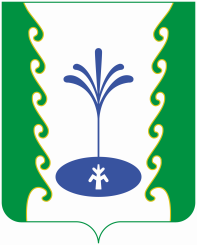 АДМИНИСТРАЦИЯСЕЛЬСКОГО ПОСЕЛЕНИЯБЕЛЬСКИЙ СЕЛЬСОВЕТМУНИЦИПАЛЬНОГО РАЙОНА ГАФУРИЙСКИЙ РАЙОНРЕСПУБЛИКИ БАШКОРТОСТАНАДМИНИСТРАЦИЯСЕЛЬСКОГО ПОСЕЛЕНИЯБЕЛЬСКИЙ СЕЛЬСОВЕТМУНИЦИПАЛЬНОГО РАЙОНА ГАФУРИЙСКИЙ РАЙОНРЕСПУБЛИКИ БАШКОРТОСТАНБОЙОРО?РАСПОРЯЖЕНИЕ 08 октябрь 2021 й.№908 октября  2021 г.